Thank you for joining the Alliance for Housing Solutions in asking Arlington County to allocate $25 million to the Affordable Housing Investment Fund in Fiscal Year 2021!Instructions: Customize the letter, adding the date, your personal story or reasons why you support additional funding for AHIF, your name, and the name of the County Board member you are addressing the letter to. Print pages 2-3 double-sided.Fold the paper along the dotted lines with the address line facing out. Tape the flap and both sides closed.Add your return address and a stamp. Mail! 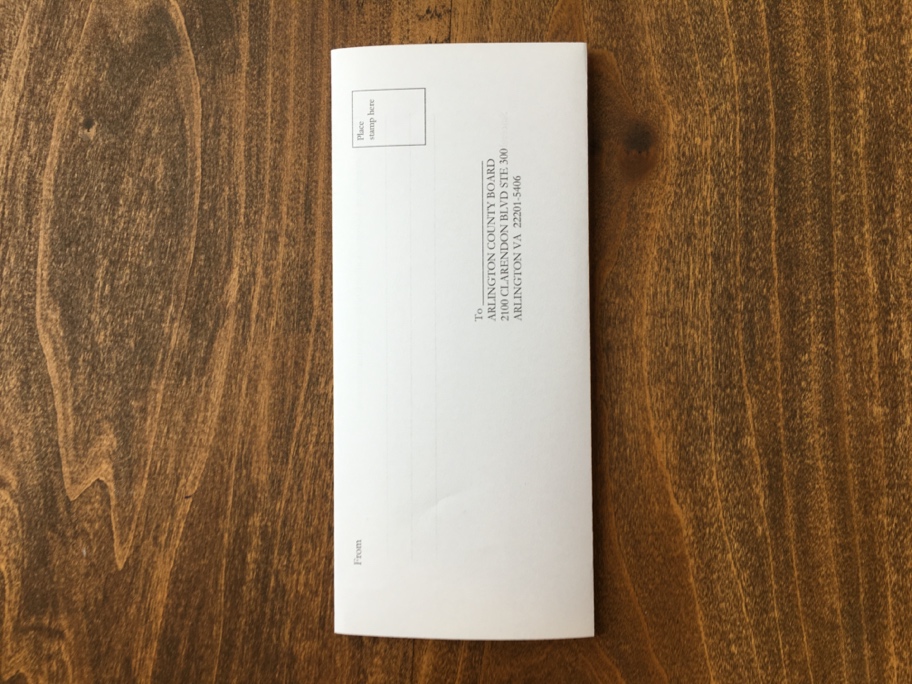 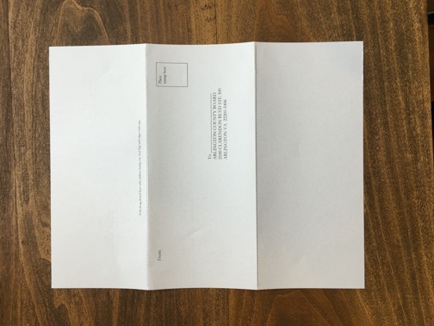 Arlington County Board MembersLibby Garvey, ChairErik Gutshall, Vice ChairMatt de Ferranti, MemberKatie Cristol, MemberChristian Dorsey, Member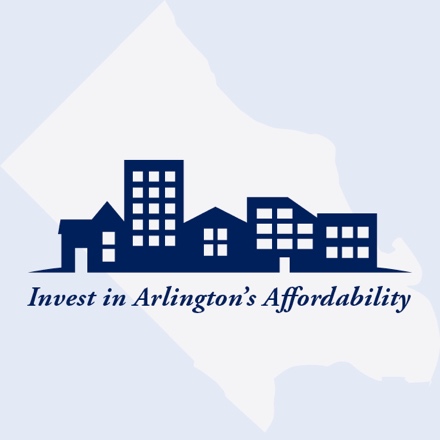 Arlington County Board2100 Clarendon Blvd Ste 300Arlington, VA 22201-5406Date:Dear __________________________,
I am writing to express my support for allocating $25 million to the Affordable Housing Investment Fund (AHIF) in Fiscal Year 2021.I believe investing in Arlington’s affordability is important because_______________________________________________________________________________________________________________________________________________________________________________________________________________________________________.Sincerely, Fold along dotted lines with address facing out. Seal flap and edges with tape.From To _________________________
ARLINGTON COUNTY BOARD 
2100 CLARENDON BLVD STE 300 
ARLINGTON VA  22201-5406